СВОДНАЯ ВЕДОМОСТЬ ИТОГОВЫХ ОЦЕНОК ЗА СЕМЕСТРСПЕЦИАЛЬНОСТЬ________________________________ УЧЕБНЫЙ  ГОД___________________________________КУРС_________________СЕМЕСТР_____________ГРУППА______________ФИО  КУРАТОРА ГРУППЫ_______________________________________________________________________Зам.директора по учебной работе ____________________________________(подпись и расшифровка подписи)Зав.учебным отделением____________________________________________(подпись и расшифровка подписи)Куратор группы___________________________________________________(подпись и расшифровка подписи)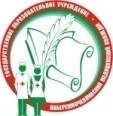 Министерство здравоохранения Республики ТатарстанГАПОУ «Набережночелнинский медицинский колледж».Отдел основного профессионального образования ФОРМА 12(версия 2)Сводная ведомость итоговых оценок за семестр№ФИО студентаНазвания дисциплин (МДК, ПМ)Названия дисциплин (МДК, ПМ)Названия дисциплин (МДК, ПМ)Названия дисциплин (МДК, ПМ)Названия дисциплин (МДК, ПМ)Названия дисциплин (МДК, ПМ)Названия дисциплин (МДК, ПМ)Названия дисциплин (МДК, ПМ)Названия дисциплин (МДК, ПМ)Названия дисциплин (МДК, ПМ)Названия дисциплин (МДК, ПМ)Названия дисциплин (МДК, ПМ)Названия дисциплин (МДК, ПМ)Названия дисциплин (МДК, ПМ)Названия дисциплин (МДК, ПМ)Средний балл№ФИО студентаСредний баллПОКАЗАТЕЛИ  ОБУЧЕНИЯ ЗА СЕМЕСТРПОКАЗАТЕЛИ  ОБУЧЕНИЯ ЗА СЕМЕСТРПОКАЗАТЕЛИ  ОБУЧЕНИЯ ЗА СЕМЕСТРНа конец семестраПосле доп. сессииДата заполнения ведомости:«______»____________20_____г.УспеваемостьДата заполнения ведомости:«______»____________20_____г. Качество успеваемостиДата заполнения ведомости:«______»____________20_____г.Средний баллДата заполнения ведомости:«______»____________20_____г.